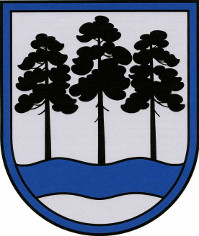 OGRES  NOVADA  PAŠVALDĪBAReģ.Nr.90000024455, Brīvības iela 33, Ogre, Ogres nov., LV-5001tālrunis 65071160, fakss 65071161, e-pasts: ogredome@ogresnovads.lv, www.ogresnovads.lv APSTIPRINĀTSar Ogres novada pašvaldības domes23.01.2020. sēdes lēmumu(protokols Nr.2; 1.§) IEKŠĒJIE NOTEIKUMIOgrē2020. gada 23.janvārī						 		Nr.2/2020Ogres novada pašvaldības projektu konkursa“Veidojam vidi ap mums Ogres novadā” nolikumsIzdots saskaņā ar likuma “Par pašvaldībām” 12. pantu,Ogres novada pašvaldības 2016. gada 20. oktobra saistošajiem noteikumiem Nr. 17/2016 “Par kārtību, kādā Ogres novada pašvaldība piešķir finansējumu pašvaldības organizēto projektu konkursu ietvaros”Vispārīgie jautājumiNolikums nosaka Ogres novada pašvaldības (turpmāk – pašvaldība) projektu konkursa “Veidojam vidi ap mums Ogres novadā” (turpmāk – konkurss) izsludināšanas un projektu iesniegšanas, izvērtēšanas, apstiprināšanas, īstenošanas un uzraudzības kārtību 2020. gadā.Konkursu organizē pašvaldība (reģ. Nr.: 90000024455, adrese: Brīvības iela 33, Ogre, Ogres novads). Konkurss ir daļa no Latvijas pašvaldību apvienības “Sabiedrība ar dvēseli – Latvija” īstenotajām iniciatīvām.Projektu pieteikumu un realizēto projektu izvērtēšanai un konkursa īstenošanai pašvaldības izpilddirektors norīko konkursa sekretāru un ne vēlāk kā piecas darba dienas pirms šī nolikuma 32. punktā minētā termiņa izveido konkursa vērtēšanas komisiju (turpmāk – vērtēšanas komisija), kurā iekļauj vismaz trīs pašvaldības speciālistus, vienu pārstāvi no pašvaldības pagastu pārvaldēm un vienu pārstāvi no SIA “Ogres Namsaimnieks”.Konkursa mērķis un prioritātesKonkursa mērķis ir uzlabot dzīves vides kvalitāti Ogres novada administratīvajā teritorijā, balstoties uz iedzīvotāju iniciatīvu.Konkursa ietvaros var pieteikt projektus, kas tiek īstenoti Ogres novada administratīvajā teritorijā, ir saistīti ar dzīves kvalitātes uzlabošanu un sniedz labumu pēc iespējas plašākai sabiedrībai.Konkursa prioritātes:publiski pieejamu atpūtas, sporta un sabiedrisko zonu un objektu izveide, atjaunošana, labiekārtošana un apzaļumošana;kultūrvēsturisku objektu atjaunošana, labiekārtošana un apzaļumošana;jaunu vides objektu izveide;videi draudzīgu, ilgtspējīgu un kompleksu lietus ūdens uzkrāšanas un/vai novadīšanas risinājumu (lietus dārzu, bioieplaku, mākslīgo mitrāju) ieviešana publiskās un brīvi pieejamās teritorijās, to popularizēšana;citas investīcijas publiski pieejamā infrastruktūrā un/vai sabiedriski nozīmīgu problēmu risināšanai.Konkursā nevar tikt apstiprināti projekti, kuru ietvaros plānotās aktivitātes atbilstoši Latvijas Republikas normatīvajiem aktiem tiek uzskatītas par būvniecību un kuru īstenošanai atbilstoši Ministru kabineta 09.05.2017. noteikumu Nr. 253 „Atsevišķu inženierbūvju noteikumi” 33. vai 34. punkta prasībām nepieciešams izstrādāt būvniecības ieceres dokumentāciju (paskaidrojuma rakstu, apliecinājuma karti), izņemot gadījumus, kad uz projekta iesniegšanas brīdi būvniecības ieceres dokumentācija ir jau iesniegta un saskaņota pašvaldības centrālās administrācijas „Ogres novada pašvaldība” Ogres novada būvvaldē (turpmāk – būvvalde). Šajā gadījumā projekta pieteikumam jāpievieno paskaidrojuma raksta vai apliecinājuma kartes I daļas kopija ar būvvaldes atzīmi par būvniecības ieceres akceptu. Būvvaldē akceptētas būvniecības ieceres esamība negarantē projekta apstiprināšanu finansējuma saņemšanai konkursa ietvaros.  Projekta iesniedzējsProjekta pieteikumu konkursam var iesniegt:nereģistrētas iedzīvotāju grupas – gan esošas, gan izveidotas tieši šim nolūkam (turpmāk – iedzīvotāju grupas);biedrības, sabiedriskās organizācijas, nevalstiskās organizācijas un nodibinājumi (turpmāk – nevalstiskās organizācijas jeb NVO). Projektā iesaistīto dalībnieku skaits nedrīkst būt mazāks par trim.Projekta dalībnieki paši izstrādā un realizē projektu.Ja projektu īsteno iedzīvotāju grupa, kuras sastāvā ir jaunieši, tad vismaz vienam no viņiem – projekta koordinatoram – jābūt pilngadīgai personai.Viena iedzīvotāju grupa vai NVO konkursam var iesniegt vienu projekta pieteikumu. Viens projekta pieteikums var attiekties uz vairākām šī nolikuma 6. punktā noteiktajām prioritātēm. Konkursā pieejamais finansējumsKopējais projektu realizācijai pieejamais pašvaldības finansējums konkursa ietvaros ir 40000 euro.Maksimālais finansējuma apmērs, kas var tikt piešķirts vienam projektam, ir 1500 euro. Projekta iesniedzējs projekta realizācijā var piedalīties ar savu finansējumu, kā arī piesaistīt finansējumu no citiem finansējuma avotiem.Projektam piešķirtais finansējums nevar tikt izmantots:personāla (projekta koordinatora, grāmatveža, u.tml.) izmaksu un citu administratīvo izdevumu segšanai;degvielas izdevumu segšanai autotransporta vajadzībām;vietējiem un ārvalstu braucieniem;semināriem, apmācībām, kultūras un izglītojošiem pasākumiem u.tml.;pabalstiem un citiem līdzīgiem maksājumiem privātpersonām (piemēram, naudas pabalsti, biļetes, dāvanas, u.tml.);datortehnikas un citas biroja vai sadzīves tehnikas iegādei;projektēšanas, būvuzraudzības, izpildmērījumu plāna izgatavošanas un citiem ar būvniecības ieceres izstrādi un būvniecības projekta īstenošanu un nodošanu saistītiem papildu izdevumiem;projektiem, kas jau tiek īstenoti vai ir pabeigti;projektiem, kas faktiski ir vairākos projektos mākslīgi sadalīts viens projekts;peļņas gūšanai;kredītsaistību un parādu nomaksai;politiskiem, reliģiskiem un militāriem pasākumiem;kā līdzfinansējums citos projektu konkursos apstiprinātu projektu realizācijai. Pamatlīdzekļa, kura vērtība ir 500 euro un vairāk, iegāde pieļaujama tikai izņēmuma gadījumos un tikai tad, ja tas tiešā veidā sekmē dzīves kvalitātes uzlabošanu un sniedz labumu sabiedrībai. Samaksa par darbu, kas saistīts ar projektā paredzēto dzīves vides kvalitātes uzlabošanas aktivitāšu īstenošanu, pieļaujama tikai gadījumos, kad projektu nav iespējams īstenot bez profesionālu pakalpojumu palīdzības, un veicama uz darbu veicēja izrakstīta rēķina pamata.Šī nolikuma 17. un 18. punktā minēto izņēmuma gadījumu pamatotību izvērtē vērtēšanas komisija.  Vērtēšanas komisijai ir tiesības samazināt projekta pieteikumā norādīto finansējuma apjomu, t.sk. pilnībā atceļot atsevišķas izmaksu pozīcijas.Konkursa izsludināšanaPašvaldības centrālās administrācijas “Ogres novada pašvaldība” Sabiedrisko attiecību nodaļa pašvaldības mājaslapā www.ogresnovads.lv publicē paziņojumu par konkursa izsludināšanu. Konkursa nolikums, pašvaldības domes priekšsēdētāja apstiprināta pieteikuma veidlapa, norādījumi pieteikuma veidlapas aizpildīšanai un citi ar konkursu saistītie dokumenti tiek ievietoti pašvaldības mājaslapā www.ogresnovads.lv (sadaļā Pašvaldība – Projekti – 2020. gads). Papildu informāciju un konsultācijas par konkursa nolikumu sniedz pašvaldības centrālās administrācijas “Ogres novada pašvaldība” Sabiedrisko attiecību nodaļa (Ogrē, Brīvības ielā 33, tālr. 65022169, elektroniskā pasta adrese: sanda.zemite@ogresnovads.lv). Informācija par projektu konkursa informatīvajām sanāksmēm tiek ievietota pašvaldības mājaslapā www.ogresnovads.lv. Projektu pieteikumu iesniegšanaIzstrādājot projekta pieteikumu, projekta iesniedzējs sagatavo šādus dokumentus:aizpildīta pieteikuma veidlapa, ko parakstījuši visi projekta dalībnieki (NVO gadījumā pieteikuma veidlapu ar savu parakstu apstiprina arī organizācijas vadītājs);pielikumi atbilstoši projekta idejai (būvju situācijas plāns vai, ja tāds nav pieejams, zemes robežu plāns ar plānoto infrastruktūras objektu, labiekārtojuma elementu vai vides objektu novietojumu, vietas fotofiksācija, skices, attēli, u.tml.);šī nolikuma 7. punktā minētajā gadījumā – arī paskaidrojuma raksta vai apliecinājuma kartes I daļas kopija ar būvvaldes atzīmi par būvniecības ieceres akceptu. Projekta iesniedzējs nodrošina šādus saskaņojumus:projekta īstenošanā skartās zemes un/vai ēkas īpašnieku vai tiesisko valdītāju saskaņojumu;saskaņojumu ar zemes un/vai ēkas apsaimniekotāju;saskaņojumu ar attiecīgajiem speciālistiem (piemēram, ar būvvaldi, ja projekts ir saistīts ar infrastruktūras objektu atjaunošanu, labiekārtojuma elementu vai vides objektu uzstādīšanu, apstādījumu izveidi, u.tml.);gadījumā, ja projekts tiek īstenots kādā no Ogres novada pagastiem – saskaņojumu ar attiecīgā pagasta pārvaldes vadītāju.Gadījumā, ja projekts skar daudzdzīvokļu ēku un/vai tai piegulošo zemi, jāiesniedz saskaņojuma lapa ar šīs daudzdzīvokļu ēkas dzīvokļu īpašniekiem vai tiesiskajiem valdītājiem (kurā vismaz 51% no dzīvokļu īpašniekiem un tiesiskajiem valdītājiem atbalsta projekta ideju un tā realizāciju); šis dokuments iesniedzams kopā ar projekta pieteikumu vai arī projektu pieteikumu izvērtēšanas ietvaros piecu darba dienu laikā pēc konkursa sekretāra vai vērtēšanas komisijas pieprasījuma. Šī nolikuma 6.4. apakšpunktā minētās prioritātes gadījumā papildus 25., 26. un 27. punktā norādītājam jānodrošina arī saskaņojums ar pašvaldības centrālās administrācijas “Ogres novada pašvaldība” Nekustamo īpašumu pārvaldes nodaļas meliorācijas inženieri un saskaņojums ar nekustamo īpašumu, kam projekta rezultātā tiek nodrošinātas pozitīvas hidroloģiskā režīma izmaiņas, īpašniekiem vai tiesiskajiem valdītājiem. Atkarībā no projekta specifikas var būt nepieciešami arī citi saskaņojumi un/vai pielikumi atbilstoši normatīvo aktu prasībām un pašvaldības norādījumiem.Datorrakstā aizpildītu projekta pieteikuma veidlapu un tās pielikumus iesniedz vienā oriģinālā eksemplārā papīra formātā pašvaldības Apmeklētāju pieņemšanas centrā, Ogrē, Brīvības ielā 33, 1.stāvā.Pieteikuma veidlapu jāiesniedz arī elektroniskā veidā kā Word dokumentu (ierakstītu elektroniskā datu nesējā vai arī līdz projektu pieteikumu iesniegšanas gala termiņam nosūtot uz elektroniskā pasta adresi sanda.zemite@ogresnovads.lv). Projektu pieteikumu iesniegšanas gala termiņš tiek noteikts pašvaldības mājaslapā www.ogresnovads.lv publicētajā paziņojumā par konkursa izsludināšanu.Iesniegtos projektu pieteikumus un tajos iekļautos dokumentus konkursa organizētājs atpakaļ neizsniedz.Par sniegtās informācijas un dokumentācijas pareizību un patiesumu atbild projekta iesniedzējs.Projektu pieteikumu izvērtēšana, papildus dokumentācijas iesniegšana un projektu apstiprināšanaKonkursa sekretārs pārbauda iesniegto projektu pieteikumu atbilstību šādiem konkursa administratīvajiem kritērijiem, kas attiecīgi tiek vērtēti ar vērtējumu “atbilst” vai “neatbilst”:projekta īstenošanas teritorija – Ogres novads;projekta iesniedzējs – iedzīvotāju grupa vai NVO;projekta dalībnieku skaits – vismaz trīs;pieprasītais finansējums nepārsniedz 1500 euro;nav plānots finansējumu izlietot izdevumiem, kas nav atļauti nolikumā;aizpildītas visas sadaļas pieteikuma veidlapā;ir saskaņojums ar zemes un/vai ēkas īpašnieku vai tiesisko valdītāju (ja attiecināms);ir saskaņojums ar apsaimniekotāju (ja attiecināms); ir saskaņojums attiecīgajiem pašvaldības vai citu institūciju speciālistiem (ja attiecināms);ir saskaņojums ar pagasta pārvaldes vadītāju (ja attiecināms);pieteikums parakstīts šī nolikuma 25.1. apakšpunktā noteiktajā kārtībā;pieteikumam pievienoti šī nolikuma 25.2. un 25.3. apakšpunktā minētie pielikumi;pieteikums iesniegts šī nolikuma 30. un 31. punktā noteiktajā kārtībā.Konkursa sekretārs projektu pieteikumus iesniedz:būvvaldei atzinuma saņemšanai par iesniegto projektu īstenojamību bez nepieciešamības izstrādāt būvniecības ieceres dokumentāciju paskaidrojuma rakstu, apliecinājuma karti) un tās pielikumus atbilstoši Ministru kabineta 09.05.2017. noteikumu Nr. 253 “Atsevišķu inženierbūvju būvnoteikumi” 33. vai 34. punkta prasībām;vērtēšanas komisijai izvērtēšanai saskaņā ar šī nolikuma pielikumā minētajiem specifiskajiem kritērijiem, informējot vērtēšanas komisiju par administratīvajiem kritērijiem neatbilstošajiem projektu pieteikumiem. Vērtēšanas komisija iepazīstas ar saņemtajiem projektu pieteikumiem un apmeklē plānotās projektu realizācijas vietas, tiekoties ar projektu iesniedzējiem klātienē. Katra projekta pieteikuma atbilstību specifiskajiem kritērijiem izvērtē divi vērtēšanas komisijas locekļi, piešķirot katram projektam vērtējumu atbilstoši šī nolikuma pielikumam.Papildus šī nolikuma 38. punktā minētajam visi vērtēšanas komisijas locekļi kopīgi lemj par iespēju projektam piešķirt papildu punktu saskaņā ar šī nolikuma pielikuma 9. punktu.Ja projekts neatbilst konkursa nosacījumiem un šī nolikuma 35. punktā vai pielikumā minētajiem kritērijiem, kā arī, ja atbilstoši šī nolikuma 36.1. apakšpunktā minētajam būvvaldes atzinumam projekta īstenošanai nepieciešams izstrādāt būvniecības ieceres dokumentāciju, vērtēšanas komisijai ir tiesības jebkurā projektu izvērtēšanas posmā projekta izvērtēšanu pārtraukt, kā arī lēmumu par projekta noraidīšanu pieņemt bez iecerētās realizācijas vietas apskates.  Projekta kopējais vērtējums tiek iegūts, summējot vērtēšanas komisijas locekļu piešķirtos punktus.  Finansējuma saņemšanai tiek izvirzīti tie projekti, kas būs ieguvuši augstāku vērtējumu. Ja vairāki projekti ieguvuši vienādu vērtējumu, kas izšķir, vai projekta pieteikums saņems finansējumu, tad noteicošie kritēriji projektu pieteikumu apstiprināšanā ir šī nolikuma pielikuma 1., 2. un 8. punktā minētie specifiskie kritēriji.Gadījumā, ja projektu konkursam iesniegti projektu pieteikumi par summu, kas kopumā pārsniedz 40000 euro, un ir iesniegti vairāki pieteikumi, kas skar vienu konkrētu adresi (ēku vai teritoriju), vērtēšanas komisija patur sev tiesības lemt par finansējuma piešķiršanu tikai vienam no tiem.Projektu pieteikumu pārbaudes un izvērtēšanas gaitā konkursa sekretārs un vērtēšanas komisija, nosūtot elektroniskā pasta vēstuli uz projekta pieteikumā norādīto projekta koordinatora elektroniskā pasta adresi, ir tiesīgi pieprasīt no projektu iesniedzējiem papildu informāciju, dokumentāciju un saskaņojumus, kā arī ierosināt veikt izmaiņas projekta aprakstā un/vai budžetā nolūkā nodrošināt konkursā pieejamā finansējuma efektīvu izmantošanu. Ja nav norādīts citādi, pieprasītie papildinājumi jāiesniedz konkursa organizētājam piecu darba dienu laikā no elektroniskā pasta vēstules saņemšanas brīža, pieņemot, ka elektroniskā pasta vēstule ir saņemta nākamajā dienā pēc tās nosūtīšanas.   Projekti, kas skar daudzdzīvokļu ēku un/vai tai piegulošo zemi, var tikt apstiprināti tikai tad, ja ir iesniegta saskaņojuma lapa ar dzīvokļu īpašniekiem vai tiesiskajiem valdītājiem.Projekti, kas attiecas uz šī nolikuma 6.4. apakšpunktā minēto prioritāti, var tikt apstiprināti tikai tad, ja ir iesniegti projekta īstenošanai nepieciešamie tehniskie noteikumi no inženierkomunikāciju turētāja un/vai apsaimniekotāja un, ja projekts tiek realizēts vairāk nekā vienā zemes vienībā, vienošanās starp nekustamo īpašumu īpašniekiem vai tiesiskajiem valdītājiem par projekta realizācijas gaitu, rezultātu nodrošināšanu, uzraudzību un sabiedrības informēšanu ilgtermiņā vismaz piecu gadu garumā.Projekti, kuru īstenošanai saskaņā ar būvvaldes sniegto atzinumu nepieciešams izstrādāt būvniecības ieceres dokumentāciju, var tikt apstiprināti tikai tad, ja to pieteikumiem ir pievienota šīs dokumentācijas kopija ar būvvaldes atzīmi par būvniecības ieceres akceptu. Lēmumu par iesniegto projektu apstiprināšanu pēc vērtēšanas komisijas galīgā vērtējuma saņemšanas pieņem pašvaldības dome. Konkursa sekretārs informē projektu iesniedzējus par iesniegtā projekta apstiprināšanu vai noraidīšanu līdz 2020. gada 5. maijam. Vērtēšanas komisija ir tiesīga pagarināt projektu izvērtēšanas un rezultātu paziņošanas termiņu, informējot par to projektu iesniedzējus pašvaldības mājaslapā www.ogresnovads.lv.Pašvaldības centrālās administrācijas “Ogres novada pašvaldība” Sabiedrisko attiecību nodaļa informāciju par konkursa ietvaros realizējamajiem projektiem publicē pašvaldības mājaslapā www.ogresnovads.lv.Apstiprināto projektu īstenošana, uzraudzība un izvērtēšanaApstiprināto projektu īstenošanai un uzraudzībai starp pašvaldību un projekta iesniedzēju tiek noslēgts līgums par finansējuma piešķīrumu un izlietošanu (turpmāk – līgums).Projektus var īstenot laika periodā no līguma noslēgšanas brīža līdz 2020. gada 30. septembrim.Projektu īstenošanas un ziņojumu sagatavošanas un iesniegšanas kārtība tiek noteikta līgumā, kā arī prasībās projekta īstenošanai un ziņojuma sagatavošanai. Projektu īstenošanā jāievēro Latvijas Republikas normatīvo aktu un pašvaldības saistošo noteikumu prasības.Ja, atbilstoši šī nolikuma 7. punktam, kopā ar projekta pieteikumu ir iesniegta arī paskaidrojuma raksta vai apliecinājuma kartes I daļas kopija ar būvvaldes atzīmi par būvniecības ieceres akceptu, pēc būvdarbu pabeigšanas projekta īstenotājs būvvaldē iesniedz paskaidrojuma raksta vai apliecinājuma kartes II daļu atbilstoši Ministru kabineta 09.05.2017. noteikumiem Nr. 253 “Atsevišķu inženierbūvju būvnoteikumi” un projekta gala ziņojumam pievieno kopiju ar būvvaldes atzīmi par būvdarbu pabeigšanu.Konkursa sekretārs un vērtēšanas komisijas locekļi ir tiesīgi jebkurā projektu īstenošanas un izvērtēšanas posmā pieprasīt no apstiprināto projektu īstenotājiem papildu informāciju vai dokumentus, kā arī apmeklēt projektu realizācijas vietas un tikties ar projektu īstenotājiem, lai iepazītos ar projektu attīstību un sasniegtajiem rezultātiem. Pieprasītie materiāli jāiesniedz konkursa sekretāram piecu darba dienu laikā. Konkursa sekretārs pārbauda apstiprināto projektu īstenotāju iesniegto ziņojumu atbilstību konkursa nolikumam, apstiprinātajam projekta pieteikumam un noslēgtajam līgumam. Vērtēšanas komisija iepazīstas ar iesniegtajiem ziņojumiem un apmeklē īstenoto projektu realizācijas vietas, tiekoties ar apstiprināto projektu īstenotājiem klātienē.Gadījumā, ja projekts nav īstenots atbilstoši noslēgtajam līgumam un apstiprinātajam projektu pieteikumam vai arī ja būvvalde (šī nolikuma 57. punktā minētajā gadījumā) paskaidrojuma raksta vai apliecinājuma kartes II daļā nav izdarījusi atzīmi par būvdarbu pabeigšanu, tad apstiprinātā projekta īstenotājam jāatmaksā pašvaldībai neatbilstoši izlietotie naudas līdzekļi pilnā vai daļējā apmērā atbilstoši noslēgtajā līgumā noteiktajai kārtībai.Projektu īstenotāji, kas sekmīgi īstenojuši savus projektus, saņem pašvaldības rakstveida apliecinājumu par veiksmīgu projekta realizāciju.Vērtēšanas komisijai ir tiesības papildus šī nolikuma 13. punktā minētajam finansējumam piešķirt piecas naudas balvas (viena naudas balva – 300 euro, divas naudas balvas – 200 euro, divas naudas balvas – 150 euro) no šim nolūkam pašvaldības budžetā paredzētajiem līdzekļiem tiem projektu iesniedzējiem, kuru īstenotie projekti pēc vērtēšanas komisijas balsojuma tiks atzīti par labākajiem, vadoties no šādiem kritērijiem:visi šī nolikuma 35. punktā un pielikumā uzskaitītie kritēriji;savlaicīgi iesniegts ziņojums par projekta īstenošanas gaitu, rezultātiem un piešķirtā finansējuma izlietojumu;ziņojuma atbilstība šī nolikuma 59. punktā minētajos dokumentos izvirzītajiem nosacījumiem;projekta īstenošanas atbilstība apstiprinātajam projekta pieteikumam (tā saturam, termiņiem un budžetam) un projektā izvirzīto mērķu sasniegšana;sabiedrības attieksme pret realizēto projektu.Naudas balvu saņēmēji tās izmanto sabiedriskam labumam un par to izlietojumu rakstveidā informē pašvaldības centrālās administrācijas “Ogres novada pašvaldība” Sabiedrisko attiecību nodaļu līdz 2020. gada 31. oktobrim. Personas datu apstrādePersonas datu apstrādes mērķis – projektu konkursa “Veidojam vidi ap mums Ogres novadā” projektu izvērtēšana, apstiprināšana, finansēšana un uzraudzība, tai skaitā līguma slēgšana. Personas datu papildu ieguves avots – Zemesgrāmata, Lursoft. Personas datu apstrādes juridiskais pamatojums – personas datu apstrāde var tikt veikta līguma starp pašvaldību un projekta iesniedzēju noslēgšanas vajadzībām, ja datu subjekts ir tieši saistīts ar projekta īstenošanu. Personas datu apstrāde tiek veikta saskaņā ar Vispārīgās datu aizsardzības regulas (Eiropas Parlamenta un Padomes regula Nr. 2016/679 par fizisku personu aizsardzību attiecībā uz personas datu apstrādi un šādu datu brīvu apriti un ar ko atceļ Direktīvu 95/46/EK (turpmāk - Vispārīgā datu aizsardzības regula)) noteikumiem.Personas datu apstrāde tiek veikta, ievērojot šādus principus:personas datu apstrāde tiek veikta likumīgi, godprātīgi un datu subjektam pārredzamā veidā;personas dati tiek apstrādāti adekvāti, atbilstīgi un tikai tie, kas nepieciešami apstrādes nolūku sasniegšanai;personas dati tiek apstrādāti tādā veidā, lai tiktu nodrošināta atbilstoša personas datu drošība, tostarp aizsardzība pret neatļautu vai nelikumīgu apstrādi un pret nejaušu nozaudēšanu, iznīcināšanu vai sabojāšanu, izmantojot atbilstošus tehniskos vai organizatoriskos pasākumus;personas dati tiek glabāti ne ilgāk kā nepieciešams nolūkiem, kādos attiecīgos personas datus apstrādā;tiek apstrādāti tikai precīzi personas dati, un, ja tas būs nepieciešams, tos atjauninās;personas dati tiek vākti tikai konkrētos, skaidros un leģitīmos nolūkos, un to turpmāka apstrāde netiks veikta ar minētajiem nolūkiem nesavietojamā veidā. Izņemot, ja tas būs nepieciešams, lai izpildītu tiesību aktos noteiktās funkcijas un pienākumus.Personas datu glabāšanas laiks – 5 (pieci) gadi.Personas datu saņēmēji – personas datu apstrādi var veikt pašvaldības centrālās administrācijas “Ogres novada pašvaldība” darbinieki. Datu subjekta tiesības – datu subjekta tiesības nosaka un regulē Vispārīgā datu aizsardzības regula, t.sk., bet ne tikai, pieprasīt pārzinim piekļuvi saviem personas datiem un to labošanu vai dzēšanu, vai apstrādes ierobežošanu attiecībā uz sevi, vai tiesības iebilst pret apstrādi, kā arī tiesības uz datu pārnesamību; tiesības kontaktēties un iesniegt sūdzību pārzinim vai Datu valsts inspekcijai.Personas datu apstrādē netiek automatizēta lēmumu pieņemšana, tostarp profilēšana.Pārzinis personas datu apstrādei šī konkursa ietvaros ir pašvaldība, adrese: Brīvības iela 33, Ogre, Ogres novads, LV-5001, tālrunis: 65071160, elektroniskā pasta adrese: ogredome@ogresnovads.lv, mājas lapa: www.ogresnovads.lv.Domes priekšsēdētājs 								E.HelmanisPielikumsOgres novada pašvaldības 23.01.2020. iekšējiem noteikumiem Nr.2/2020“Ogres novada pašvaldības projektu konkursa “Veidojam vidi ap mums Ogres novadā” nolikums”Projektu pieteikumu vērtēšanas specifiskie kritērijiDomes priekšsēdētājs 							E.HelmanisNr. p.k.KritērijsVērtējums1.Projekts atbilst konkursa mērķim2 punkti – projekts pilnībā atbilst konkursa mērķim un ir detalizēti izklāstīts;1 punkts – projekts daļēji atbilst konkursa mērķim un ir pilnīgi vai daļēji aprakstīts.Ja projekts neatbilst konkursa mērķim, tad pieteikuma vērtēšanu neturpina. 2.Projekta īstenošana ir virzīta uz mērķa grupas vajadzībām un projekta rezultāts dos labumu pēc iespējas lielākai sabiedrības daļaiPilsētā realizējamā projekta mērķa grupa un labuma guvēji: 2 punkti – 101 cilvēks un vairāk;1 punkts – 51-100 cilvēki;0,5 punkti – 11-50 cilvēki;0 punkti – 0-10 cilvēki.Pagastā realizējamā projekta mērķa grupa un labuma guvēji:2 punkti –  51 cilvēks un vairāk;1 punkts – 26-50 cilvēki;0,5 punkti – 6-25 cilvēki;0 punkti – 0-5 cilvēki.Izņēmums – šī nolikuma 6.4. apakšpunktā minētās prioritātes gadījumā punkti tiek piešķirti atbilstoši nekustamo īpašumu skaitam, kuriem projekta rezultātā tiek nodrošinātas pozitīvas hidroloģiskā režīma izmaiņas:2 punkti – 2 īpašumi un vairāk,1 punkts – 1 īpašums.Ja projekts nesniedz labumu nevienam īpašumam, tad pieteikuma vērtēšanu neturpina.3.Projektā plānotās aktivitātes nodrošina rezultātu sasniegšanu2 punkti – plānotās projekta aktivitātes pilnībā nodrošina projekta rezultātu sasniegšanu;1 punkts – plānotās projekta aktivitātes tikai daļēji sasaistītas ar projekta rezultātu sasniegšanu;0 punkti – plānotās projekta aktivitātes vāji saistītas ar projekta rezultātu sasniegšanu.4.Projektam tiks nodrošināta ilgtspēja2 punkti – projekta pieteikumā ir aprakstīts un/vai no projekta idejas nepārprotami izriet, ka projekta grupa spēs nodrošināt projekta ilgtspējību vismaz trīs gadus (šī nolikuma 6.4. apakšpunktā minētās prioritātes gadījumā – vismaz piecus gadus);1 punkts – projekta pieteikumā nav aprakstīts, taču no projekta idejas ir noprotams, ka projekta grupa spēs nodrošināt projekta ilgtspējību vismaz trīs gadus (šī nolikuma 6.4. apakšpunktā minētās prioritātes gadījumā – vismaz piecus gadus);0 punkti – projekta grupa nenodrošina projekta ilgtspēju.5.Projekta idejas oriģinalitāte2 punkti – ideja ir oriģināla, Ogres novadā nav realizēta;1 punkts –  Ogres novadā realizēta līdzīga ideja;0 punkti – ideja nav oriģināla un atkārtojas vairākkārt.6.Projekta izmaksu pamatotība un efektivitāte2 punkti – projektā plānotie izdevumi ir nepieciešami projekta mērķu un rezultātu sasniegšanai, projekta budžets ir reāls un samērīgs;1 punkts – projektā plānotie izdevumi ir nepieciešami projekta mērķu un rezultātu sasniegšanai, bet dažas no projekta budžeta pozīcijām neatbilst izmaksu efektivitātes principam;0 punkti – projekta izmaksas ir nepamatoti augstas, nav pietiekami detalizētas un nav atbilstošas projekta specifikai un mērķim.7.Atbilstība izvirzītajām konkursa prioritātēm, kas minētas šī nolikuma 6. punktāProjekta pieteikums atbilst:2 punkti – prioritātei “Publiski pieejamu atpūtas, sporta un sabiedrisko zonu un objektu izveide, atjaunošana, labiekārtošana un apzaļumošana”;2 punkti – prioritātei “Kultūrvēsturisku objektu atjaunošana, labiekārtošana un apzaļumošana”;2 punkti – prioritātei “Jaunu vides objektu izveide”;1 punkts – prioritātei “Videi draudzīgu, ilgtspējīgu un kompleksu lietus ūdens uzkrāšanas un/vai novadīšanas risinājumu (lietus dārzu, bioieplaku, mākslīgo mitrāju) ieviešana publiskās un brīvi pieejamās teritorijās, to popularizēšana”;1 punkts – prioritātei “Citas investīcijas publiski pieejamā infrastruktūrā un/vai sabiedriski nozīmīgu problēmu risināšanai”.8.Iedzīvotāju pašu ieguldījums projekta realizācijā2 punkti – projekta grupa projekta realizācijā piedalās ar savu aktīvu darbu; 1 punkts – projekta grupa projekta realizācijā piedalās tikai ar nelielu pašu darbu;0 punkti – projekta grupa nepiedalās projekta realizācijā ne ar savu darbu, ne ar papildu finansējumu.9.Vizīte/tikšanās uz vietas (papildus kritērijs; visa žūrija kopīgi vienojas par iespēju projektam piešķirt papildu punktu)1 punkts – projekts risina aktuālu problēmu un ir skaidri redzama tā sabiedriskā nepieciešamība